Agenda #4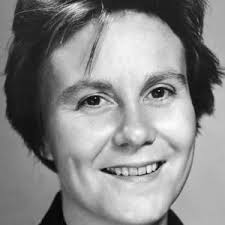 October 4th – October 13th   
Humanities (2) Mr. HaflinA look ahead: Block ABlock FWednesdayOctober 4Day 1ClassworkSource #4 and Working Thesis dueReviewing the Thesis and constructing DIsIndependent Work on Creative PaperHomework  Please finish the Creative Essay Exposition and Rising Action w/3 complications for tomorrow and PRINTClassworkPrinted Exposition and Rising Action duePartner WorkshopShow, Don’t Tell ActivityHomework  Chapters 12-13 (HW #7) due FridayLiterary Devices A-M Quiz FridayEdits to your Exposition and Rising Action due FridayThursday October 5Day 2ClassworkPrinted Exposition and Rising Action duePartner WorkshopShow, Don’t Tell ActivityHomework  Chapters 12-13 (HW #7) due tomorrowLiterary Devices A-M Quiz tomorrowEdits to your Exposition and Rising Action due tomorrowNo Class Today Same Homework as Day 1FridayOctober 6Day 3ClassworkLiterary Devices A-M QuizHW #7 dueReturn Quizzes go over difficult problemsTiles Creative ActivityHomework  Enjoy the No Homework Weekend, even if it’s ridiculous to enjoy a day off for a discovery of land neither “new” nor “uninhabited”.ClassworkLiterary Devices A-M QuizHW #7 dueReturn Quizzes go over difficult problemsTiles Creative ActivityHomework  Enjoy the No Homework Weekend, even if it’s ridiculous to enjoy a day off for a discovery of land neither “new” nor “uninhabited”.MondayOctober 9Columbus Day! No School!Columbus Day! No School!TuesdayOctober 10Day 4ClassworkReview Chapters 12-13 In-Class discussionPrison Walls Creative ActivityHomework  Please finish a complete draft of your Creative Essay for tomorrow and printPlease reading Chapters 14-15 (HW #8) for ThursdayClassworkReview Chapters 12-13 In-Class discussionPrison Walls Creative ActivityHomework  Please finish a complete draft of your Creative Essay for tomorrow and printPlease reading Chapters 14-15 (HW #8) for Thursday WednesdayOctober 11Day 5ClassworkComplete draft due Peer EditLesson on Research Paper OutlineHomework  Please finish the Hingham Rumors (Essay #2) Assignment and upload it to turnitin.com and Google Classroom for tomorrowPlease finish reading Chapters 14-15 (HW #8) for tomorrowClassworkComplete draft due Peer EditLesson on Research Paper OutlineHomework  Please finish the Hingham Rumors (Essay #2) Assignment and upload it to turnitin.com and Google Classroom for tomorrowPlease finish reading Chapters 14-15 (HW #8) for tomorrowThursdayOctober 12Day 6ClassworkHW #8 dueENGL Chromebooks for Outline WorkHomework  Research Paper Outline due Monday, 10/16 (Quiz Grade)ClassworkHW #8 dueENGL Chromebooks for Outline WorkHomework  Research Paper Outline due Monday, 10/16 (Quiz Grade)Chapters 16-17 (HW #9) due MondayFridayOctober 13Day 7Friday the 13th !No Class Today Same HW as Day 6ClassworkReview Chapters 14-15Reading Chapters 16-17 (independent work)Homework  Research Paper Outline due Monday, 10/16 (Quiz Grade)Please finish reading Chapters 16-17 (HW #9) for Monday